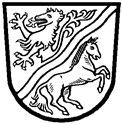 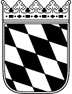 Landratsamt Rottal–InnSchusswaffenbesitzer/inWelchen Waffenschrank benötige ich?Informationen zum Datenschutz finden Sie unter www.rottal-inn.de/datenschutz Auskunft zur Aufbewahrungvon Schusswaffen und Munitiongem. § 36 Abs. 3 Waffengesetz (WaffG)Auskunft zur Aufbewahrungvon Schusswaffen und Munitiongem. § 36 Abs. 3 Waffengesetz (WaffG)Auskunft zur Aufbewahrungvon Schusswaffen und Munitiongem. § 36 Abs. 3 Waffengesetz (WaffG)Für erlaubnispflichtige Schusswaffen ist grundsätzlich die Verwendung folgender Normbehältnisse vorgeschrieben (im Einzelfall sind auf Antrag Ausnahmen möglich):DIN/EN 1143-1(Stand Mai 1997), Widerstandsgrad 0 oder I unten bezeichnet als "0-Schrank" bzw. "I-Schrank"Landratsamt Rottal-Inn-Waffenrecht-Ringstraße 484347 PfarrkirchenFür erlaubnispflichtige Schusswaffen ist grundsätzlich die Verwendung folgender Normbehältnisse vorgeschrieben (im Einzelfall sind auf Antrag Ausnahmen möglich):DIN/EN 1143-1(Stand Mai 1997), Widerstandsgrad 0 oder I unten bezeichnet als "0-Schrank" bzw. "I-Schrank"Landratsamt Rottal-Inn-Waffenrecht-Ringstraße 484347 PfarrkirchenFür erlaubnispflichtige Schusswaffen ist grundsätzlich die Verwendung folgender Normbehältnisse vorgeschrieben (im Einzelfall sind auf Antrag Ausnahmen möglich):DIN/EN 1143-1(Stand Mai 1997), Widerstandsgrad 0 oder I unten bezeichnet als "0-Schrank" bzw. "I-Schrank"Landratsamt Rottal-Inn-Waffenrecht-Ringstraße 484347 PfarrkirchenFür erlaubnispflichtige Schusswaffen ist grundsätzlich die Verwendung folgender Normbehältnisse vorgeschrieben (im Einzelfall sind auf Antrag Ausnahmen möglich):DIN/EN 1143-1(Stand Mai 1997), Widerstandsgrad 0 oder I unten bezeichnet als "0-Schrank" bzw. "I-Schrank"Landratsamt Rottal-Inn-Waffenrecht-Ringstraße 484347 PfarrkirchenFür erlaubnispflichtige Schusswaffen ist grundsätzlich die Verwendung folgender Normbehältnisse vorgeschrieben (im Einzelfall sind auf Antrag Ausnahmen möglich):DIN/EN 1143-1(Stand Mai 1997), Widerstandsgrad 0 oder I unten bezeichnet als "0-Schrank" bzw. "I-Schrank"Landratsamt Rottal-Inn-Waffenrecht-Ringstraße 484347 PfarrkirchenFür erlaubnispflichtige Schusswaffen ist grundsätzlich die Verwendung folgender Normbehältnisse vorgeschrieben (im Einzelfall sind auf Antrag Ausnahmen möglich):DIN/EN 1143-1(Stand Mai 1997), Widerstandsgrad 0 oder I unten bezeichnet als "0-Schrank" bzw. "I-Schrank"FamiliennameGgf. GeburtsnameGgf. GeburtsnameGgf. GeburtsnameVornameVornameVornameStraßeHausnummerPLZOrtOrtOrtOrtIch benutze folgendes Behältnis:Darin darf ich aufbewahren:Darin darf ich aufbewahren:Darin darf ich aufbewahren:Darin darf ich aufbewahren:Bitte hier ankreuzen und – sofern vorhanden – Lieferschein/Rechnung o. ä. beifügen (Erläuterungen und Rechtsgrundlagen auf Seite 2)Bitte hier ankreuzen und – sofern vorhanden – Lieferschein/Rechnung o. ä. beifügen (Erläuterungen und Rechtsgrundlagen auf Seite 2)Stahlblechbehältnis mit SchwenkriegelschlossJegliche mir erlaubte MunitionJegliche mir erlaubte MunitionJegliche mir erlaubte MunitionJegliche mir erlaubte MunitionJegliche mir erlaubte Munition0-Schrank unter 200 kg GewichtBis zu 5 Kurzwaffen, Langwaffen unbegrenzt, jegliche mir erlaubte MunitionBis zu 5 Kurzwaffen, Langwaffen unbegrenzt, jegliche mir erlaubte MunitionBis zu 5 Kurzwaffen, Langwaffen unbegrenzt, jegliche mir erlaubte MunitionBis zu 5 Kurzwaffen, Langwaffen unbegrenzt, jegliche mir erlaubte MunitionBis zu 5 Kurzwaffen, Langwaffen unbegrenzt, jegliche mir erlaubte Munition0-Schrank ab 200 kg GewichtBis zu 10 Kurzwaffen, Langwaffen unbegrenzt, jegliche mir erlaubte MunitionBis zu 10 Kurzwaffen, Langwaffen unbegrenzt, jegliche mir erlaubte MunitionBis zu 10 Kurzwaffen, Langwaffen unbegrenzt, jegliche mir erlaubte MunitionBis zu 10 Kurzwaffen, Langwaffen unbegrenzt, jegliche mir erlaubte MunitionBis zu 10 Kurzwaffen, Langwaffen unbegrenzt, jegliche mir erlaubte MunitionI-SchrankKurzwaffen, Langwaffen und jegliche mir erlaubte Munition unbegrenztodermaximal 3 Langwaffen in einem nicht ständig bewohnten Gebäude (z. B. Jagdhütten im Revier, Ferienhaus, …)Kurzwaffen, Langwaffen und jegliche mir erlaubte Munition unbegrenztodermaximal 3 Langwaffen in einem nicht ständig bewohnten Gebäude (z. B. Jagdhütten im Revier, Ferienhaus, …)Kurzwaffen, Langwaffen und jegliche mir erlaubte Munition unbegrenztodermaximal 3 Langwaffen in einem nicht ständig bewohnten Gebäude (z. B. Jagdhütten im Revier, Ferienhaus, …)Kurzwaffen, Langwaffen und jegliche mir erlaubte Munition unbegrenztodermaximal 3 Langwaffen in einem nicht ständig bewohnten Gebäude (z. B. Jagdhütten im Revier, Ferienhaus, …)Kurzwaffen, Langwaffen und jegliche mir erlaubte Munition unbegrenztodermaximal 3 Langwaffen in einem nicht ständig bewohnten Gebäude (z. B. Jagdhütten im Revier, Ferienhaus, …)Waffenraum nach Stand der TechnikJe nach Zulassung der WaffenbehördeJe nach Zulassung der WaffenbehördeJe nach Zulassung der WaffenbehördeJe nach Zulassung der WaffenbehördeJe nach Zulassung der WaffenbehördeBesondere Anmerkungen Besondere Anmerkungen Besondere Anmerkungen Besondere Anmerkungen Besondere Anmerkungen Besondere Anmerkungen Besondere Anmerkungen Ort, DatumUnterschriftIch habe folgende Gegenstände:Ich brauche mindestens folgende Behältnisse:RechtsgrundlageNur Munition (jeder erlaubten Art)Stahlblechbehältnis ohne Klassifizierung mit Schwenk- oder Stangenriegelschloss§ 13 Abs. 2 Nr. 1 AWaffVBis zu 5 Kurzwaffen; Langwaffen unbegrenzt sowie die dazugehörige Munition0-Schrank(Wenn das Behältnis 200 kg unterschreitet)§ 13 Abs. 2 Nr. 3 AWaffVBis zu 10 Kurzwaffen; Langwaffen unbegrenzt sowie die dazugehörige Munition0-Schrank(Wenn das Behältnis mindestens 200 kg wiegt)§ 13 Abs. 2 Nr. 4 AWaffVUnbegrenzte Anzahl von Kurz- und Langwaffen sowie dazugehörige MunitionI-Schrank§ 13 Abs. 2 Nr. 5 AWaffVMaximal 3 Langwaffen in nicht dauernd bewohnten Gebäuden (Jagdhütten im Revier, Ferienhaus, …)I-Schrank§ 13 Abs. 4 AWaffV